Publicado en Sevilla el 03/12/2020 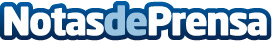  Aumenta en un 20% la demanda del público masculino en tratamientos estéticosEladio Peluqueros se hace eco de la noticia sobre el aumento de las reservas de los usuarios masculinos para tratamientos estéticosDatos de contacto:Eladio Peluqueros954 347 351Nota de prensa publicada en: https://www.notasdeprensa.es/aumenta-en-un-20-la-demanda-del-publico Categorias: Moda Medicina alternativa http://www.notasdeprensa.es